РОССИЙСКАЯ ФЕДЕРАЦИЯИвановская область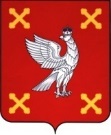      Администрация  Шуйского муниципального районаПОСТАНОВЛЕНИЕот 30.01.2024 № 70-пг. ШуяОб установлении платы за содержание  и ремонт муниципальных  жилых помещений и для собственников жилых помещений, которые не приняли решение о выборе способа управления многоквартирным домом, а также для граждан собственников помещений, выбравших способ непосредственного управления многоквартирным домом, но не принявших решения об установлении размера платы за содержание и ремонт  жилого помещения и для граждан, принявших решение о выборе способа управления многоквартирным домом, но не реализовавших данное решение, а также для граждан собственников помещений, выбравших способ управления многоквартирным домом, но не принявших решения об установлении размера платы за содержание и ремонт жилого помещенияВ соответствии с Жилищным кодексом Российской Федерации, с п.11.1 Постановления Правительства Российской Федерации от 13.08.2006 № 491 «Об утверждении Правил содержания общего имущества в  многоквартирном доме и  Правил изменения размера платы за содержание и ремонт жилого помещения в случае оказания услуг и выполнения работ по  управлению, содержанию и ремонту общего имущества в  многоквартирном  доме  ненадлежащего  качества и (или) с перерывами,  превышающими установленную продолжительность», Постановлением Правительства Российской Федерации от 06.05.2011 № 354 «О предоставлении коммунальных услуг собственникам и пользователям помещений в многоквартирных домах и жилых домов», в соответствии с Указом Губернатора Ивановской области от 14.12.2023 №130-уг «Об утверждении на территории Ивановской области предельных (максимальных) индексов изменения размера вносимой гражданами платы за коммунальные услуги в муниципальных образованиях Ивановской области на 2024-2028 годы»,  Администрация Шуйского муниципального района постановляет:Установить размер платы за содержание  и ремонт муниципальных  жилых помещений и для собственников жилых помещений, которые не приняли решение о выборе способа управления многоквартирным домом, а также для граждан собственников помещений, выбравших способ непосредственного управления многоквартирным домом, но не принявших решения об установлении размера платы за содержание и ремонт  жилого помещения и для граждан, принявших решение о выборе способа управления многоквартирным домом, но не реализовавших данное решение, а также для граждан собственников помещений, выбравших способ управления многоквартирным домом, но не принявших решения об установлении размера платы за содержание и ремонт жилого помещения, на территории Шуйского муниципального района  согласно приложению.Контроль за исполнением настоящего постановления возложить на заместителя главы администрации Николаенко В.В.Постановление вступает в силу с момента его опубликования и распространяет свое действие на правоотношения, возникающие с 01.01.2024.Глава Шуйского муниципального района                                  С.А.Бабанов                                                                        Приложение                                                                                               к постановлению Администрации                                                                                        Шуйского муниципального района                                                                                            от 30.01.2024  № 70-пРазмер платы за содержание  и ремонт муниципальных  жилых помещений и для собственников жилых помещений, которые не приняли решение о выборе способа управления многоквартирным домом, а также для граждан собственников помещений, выбравших способ непосредственного управления многоквартирным домом, но не принявших решения об установлении размера платы за содержание и ремонт  жилого помещения и для граждан, принявших решение о выборе способа управления многоквартирным домом, но не реализовавших данное решение, а также для граждан собственников помещений, выбравших способ управления многоквартирным домом, но не принявших решения об установлении размера платы за содержание и ремонт жилого помещения*       размер платы за содержание и ремонт жилого помещения определяется исходя из конкретных услуг, предоставляемых гражданам многоквартирного дома.Наименование услугРазмер платы за 1 кв.метр общей площади жилого помещения в месяц, руб. (с учетом НДС) с 01.01.2024 по 30.06.2024Размер платы за 1 кв.метр общей площади жилого помещения в месяц, руб. (с учетом НДС) с 01.07.2024 по 31.12.2024Плата за содержание жилого помещения,  в том числе:Плата за услуги, работы по управлению МКД1,982,25Плата за содержание и текущий ремонт общего имущества в МКД:Жилые дома со всеми удобствами при наличии ОДПУ тепловой энергии и горячей воды15,0317,09Жилые дома со всеми  удобствами при отсутствии ОДПУ тепловой энергии и горячей воды14,4216,39Жилые дома с частичными удобствами12,3314,02Техническое обслуживание внутридомового газового оборудования, относящегося к общему имуществу дома0,610,69Обслуживание общедомовых  приборов учета ХВС0,210,24Обслуживание общедомовых приборов учета электрической энергии0,130,15Уборка придомовой территории1,832,08Содержание мест накопления ТКО в соответствии с установленными требованиями0,380,43Уборка лестничных клеток1,171,33Коммунальные ресурсы, потребляемые в целях содержания общего имущества в многоквартирном доме, в т.ч.:- холодная вода- горячая вода- электрическая энергия- отведение сточных вод при условии, что конструктивные особенности МКД предусматривают возможность такого потребления.Определяется по каждому дому в соответствии с требованиями законодательстваОпределяется по каждому дому в соответствии с требованиями законодательства